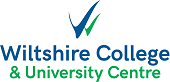 Health & Social CareWelcome to Health and Social Care at Wiltshire College and University Centre.Please find below details of course related costs and items you may need to purchase ready for the start of term.Resource FeeYou will need to pay your £25 non-refundable Resource Fee before coming to enrol.  This can be done on the online shop www.shop.wiltshire.ac.uk   You will need to bring a copy of your receipt to enrolment as proof of purchase. If you cannot pay online, please bring cash or a cheque made payable to Wiltshire College & University Centre with you on enrolment day.StationeryAll students are required to provide their own personal stationery to include pads, pens and pencils and folders ready for the start of term. Course tutors will advise of any specific requirements at the start of term. BooksYou are required to purchase text books as followsLevel 2 Health and Social CareBTEC First in health and Social Care – ISBN 9781446901359 (level 2 only)Revision Guide – ISBN 978-1-4469-0981-2 (level 2 only)Revision Workbook – ISBN 978-1-4469-0982-9 (level 2 only)Level 3 Health and Social Care BTEC National Health and Social Care Student Book 1: For the 2016 specifications (BTEC Nationals Health and Social Care 2016): Amazon.co.uk: Billingham, Marilyn, Davenport, Pamela, Talman, Hilary, Matthews, Nicola, Stretch, Beryl, Haworth, Elizabeth: 9781292126012: Books by Marilyn Billingham Paperback £29.49BTEC National Health and Social Care Student Book 2: For the 2016 specifications (BTEC Nationals… by Carolyn Aldworth Paperback £18.88
BTEC National Health and Social Care Revision Guide: Second edition (REVISE BTEC Nationals in Health… by Brenda Baker Paperback £11.50DBSAll Level 2 and 3 students will require a DBS (disclosure and barring service) check.If you are 19 or over (on 31st August 2021) and are not eligible for fee remission, the price for the DBS Check is £51.80. Please pay through the college shop before the start of the course www.shop.wiltshire.ac.ukYou do not have to pay for your DBS check if you are in one of the following groups: aged 18 or under on 31st August 2021, or19+ and eligible for fee remission, or19+ paying your Level 3 course fees with an Advanced Learner Loan Over the summer you will be sent a link to enable you to apply for your DBS check online. You must then bring the required ID documents to your enrolment at the end of August.UniformLevel 2 and 3 students are required to order a T-shirt for placement ready for placement.The cost is £10.50 and it can be purchased through the college shop www.shop.wiltshire.ac.uk. T-shirts are available in sizes small, medium, large and extra-large. TripsAll students will have the opportunity to attend trips throughout the year.  An overseas trip will be arranged at an approximate cost of £400.00.You will be able to pay for trips through the college online shop when further details are available.